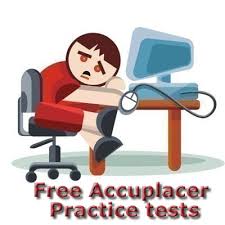 DIRECTIONS FOR MATH/ENGLISH PLACEMENT TESTINGGo to Basic Skills Assessment MxCC web page: http://mxcc.edu.bsa.  Read the information on the test, especially practice questions and how long the test takes. It is not timed. The next page has some info on the test content.At the middle of the page click on the red box SCHEDULE AN ACCUPLACER APPOINTMENT.Read the information on this page. At the bottom you can choose Meriden or Middletown to take the test.Pay attention to the ID, etc. directions you need to bring.Remember when your testing is. If you cannot keep the appt., go back to the page where you scheduled it and click CANCEL AN APPOINTMENT.  Any problems, call the Academic Success Center at  860-343-5770BE PREPARED TO SPEND THE TESTING TIME WITHOUT ANY INTERRUPTIONS IN FOUNDERS HALL 710NO CELL PHONES OR OTHER DEVICES ARE ALLOWED.They give you scrap paper and a calculator.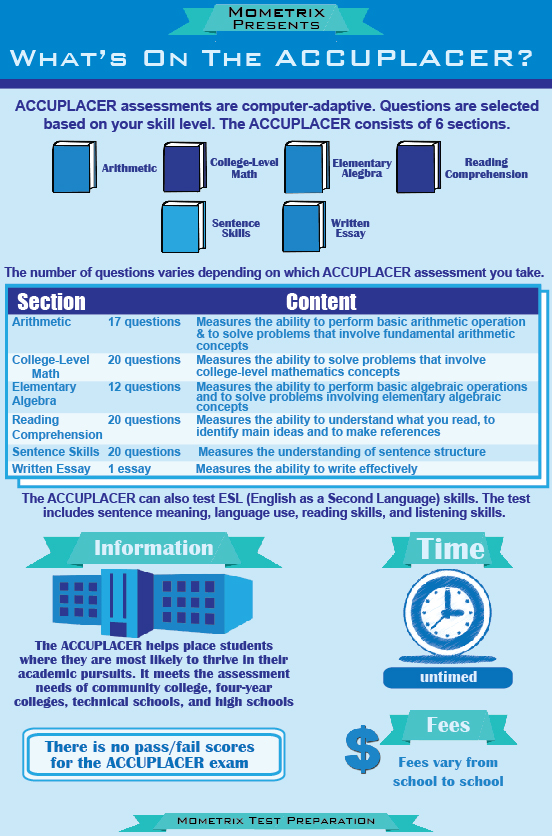 